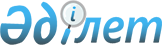 О внесении изменений в решение маслихата от 12 октября 2011 года № 483 "Об оказании социальной помощи отдельным категориям нуждающихся граждан"
					
			Утративший силу
			
			
		
					Решение маслихата Федоровского района Костанайской области от 13 апреля 2012 года № 30. Зарегистрировано Управлением юстиции Федоровского района Костанайской области 18 апреля 2012 года № 9-20-213. Утратило силу - решением маслихата Федоровского района Костанайской области от 20 декабря 2012 года № 80

      Сноска. Утратило силу - решением маслихата Федоровского района Костанайской области от 20.12.2012 № 80.      В соответствии с подпунктом 15) пункта 1 статьи 6 Закона Республики Казахстан от 23 января 2001 года "О местном государственном управлении и самоуправлении в Республике Казахстан", Стандартом государственной услуги "Назначение и выплата социальной помощи отдельным категориям нуждающихся граждан по решениям местных представительных органов", утвержденным постановлением Правительства Республики Казахстан от 7 апреля 2011 года № 394, Федоровский районный маслихат РЕШИЛ:



      1. Внести в решение маслихата "Об оказании социальной помощи отдельным категориям нуждающихся граждан" от 12 октября 2011 года № 483 (зарегистрировано в Реестре государственной регистрации нормативных правовых актов за номером 9-20-200, опубликовано 10 ноября 2011 года в газете "Федоровские новости") следующие изменения:



      подпункты 5), 6) пункта 1 указанного решения изложить в новой редакции:



      "5) участникам и инвалидам Великой Отечественной войны ко Дню Победы в Великой Отечественной войне, единовременно, в размере пяти месячных расчетных показателей;



      6) лицам, приравненным по льготам и гарантиям к участникам и инвалидам Великой Отечественной войны, согласно статьям 6, 8 Закона Республики Казахстан от 28 апреля 1995 года "О льготах и социальной защите участников, инвалидов Великой Отечественной войны и лиц, приравненных к ним", ко Дню Победы в Великой Отечественной войне, единовременно, в размере двух месячных расчетных показателей;".



      2. Настоящее решение вводится в действие по истечении десяти календарных дней после дня его первого официального опубликования.      Председатель внеочередной сессии,

      Секретарь районного маслихата              Б. Бекенов      СОГЛАСОВАНО:      Начальник государственного

      учреждения "Федоровский районный

      отдел занятости и социальных программ"

      _________________ Т. Волоткевич      Начальник государственного

      учреждения "Отдел экономики

      и финансов Федоровского района"

      _________________ В. Гринак
					© 2012. РГП на ПХВ «Институт законодательства и правовой информации Республики Казахстан» Министерства юстиции Республики Казахстан
				